CYPRESS-FAIRBANKS INDEPENDENT SCHOOL DISTRICT PARENT OR GUARDIANATHLETIC PARTICIPATION CONSENT FORMSTUDENT’S NAME: ________________________     CAMPUS: _________________ T-SHIRT SIZE ____I hereby give my consent for the above-named student to participate in school athletics including various athletic practices, competitions and camps.  I understand it is my responsibility to provide health insurances coverage for this student.  I further understand CFISD is not liable for any injuries resulting from participation in school athletics.  If in the judgment of any representative of the school, this student needs immediate care and treatment as a result of any injury or sickness, I do hereby request, authorize and consent to such care and treatment as may be given to said student by any physician, trainer, nurse, hospital or school representative.NAME OF PARENT OR GUARDIAN: ____________________________________STREET ADDRESS: ___________________________________________________CITY, STATE AND ZIP: ________________________________________________PHONE NUMBER: ____________________________________________________EMAIL ADDRESS: ____________________________________________________PERSON TO NOTIFY IN CASE OF EMERGENCY: _________________________RELATIONSHIP TO ATHLETE: _________________________________________EMERGENCY PHONE NUMBER: ________________________________________I grant permission for my child to be photographed, videotaped, and/or interviewed for the use in district-provided, school and teacher websites, social media pages, publications, displays, newspapers or television broadcasts.YES       	NOI grant permission for my child to be photographed, videotaped, and/or interviewed for use in non-district publications, displays, newspapers or television broadcasts.YES  	NOSIGNATURE OF PARENT/GUARDIAN: __________________________________ DATE: ______________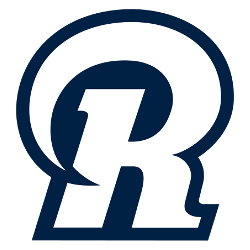 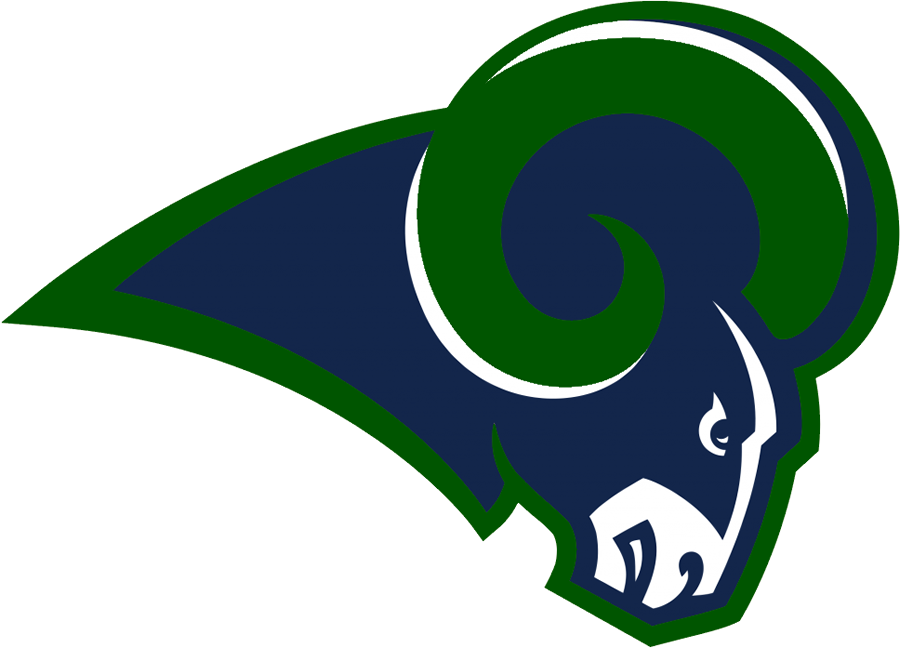 